Ձև N 4-7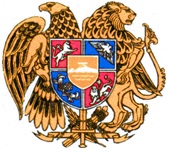 ՀԱՅԱՍՏԱՆԻ ՀԱՆՐԱՊԵՏՈՒԹՅՈՒՆ_________________________________________(մարզը, համայնքը)ՇԻՆԱՐԱՐԱԿԱՆ ՕԲՅԵԿՏԻ ԿԱՌՈՒՑՄԱՆ ՏԵԽՆԻԿԱԿԱՆ ՊԱՅՄԱՆՆԵՐԻ ՏՐԱՄԱԴՐՈՒՄN _____ «___  » ___________ 20____  թ.(տրվում է N 1 հավելվածի 39-րդ և 42-րդ կետերով սահմանված դեպքերում)Տրվում է կառուցապատող _____________________________________________________________(կառուցապատողի անունը, ազգանունը, բնակության վայրը,)___________________________________________-ին _____________________________________(մարզի, համայնքի, փողոցի անվանումները, շենքի համարը,___________________________________________________________________ շինարարական օբյեկտիօբյեկտի անվանումը, անշարժ գույքի նկատմամբ իրավունքի պետական գրանցման վկայականի համարը)_____________________________________ նախագծային աշխատանքներն իրականացնելու համար:(N 1 հավելվածի 38-րդ կետով նշված աշխատանքները)__________________________________________________________-ի «_____» _________ 20__թ.-ի դիմումը բնակության վայրը, հեռախոսահամարը, էլեկտրոնային հասցեն)և իր կողմից ներկայացված՝1) հողամասի վրա օբյեկտի տեղանշման հատակագիծը_________________________________________թերթ.3) անշարժ գույքի նկատմամբ իրավունքի պետական գրանցման վկայականի պատճենըկամ անշարժ գույքի սեփականատիրոջ (օգտագործողի) լիազորագիրը _________________թերթ:2. Ինժեներական ենթակառուցվածքների մատակարարման տեխնիկական պայմանները տրամադրվում են նաև դրանց գրաֆիկական արտացոլումն ամրագրող ամփոփ սխեմայով (Մ 1:500), այդ թվում`1) ջրամատակարարում________________________________________________________________ ,2) ջրահեռացում _____________________________________________________________________ ,3) էլեկտրամատակարարում ____________________________________________________________ ,4) գազամատակարարում ______________________________________________________________,5) էլեկտրոնային հաղորդակցության համակարգեր___________________________________________:ՀԱՅԱՍՏԱՆԻ ՀԱՆՐԱՊԵՏՈՒԹՅԱՆ ______________________________ ՀԱՄԱՅՆՔԻԿ. Տ.1. Տեխնիկական պայմանների տրամադրման հիմք է հանդիսացել__________________________________
(կառուցապատողի անունը, ազգանունը,2) վերակառուցման ենթակա շենքի (շինության) հատակագիծը___________________________________թերթ.
(լրացվում է N 1 հավելվածի 38-րդ կետի
3-րդ ենթակետով սահմանված դեպքերում)ՂԵԿԱՎԱՐ__________________________
(ստորագրությունը)__________________________
(անունը, ազգանունը)